1.
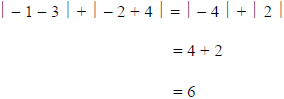 2.
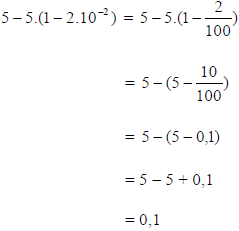 3.
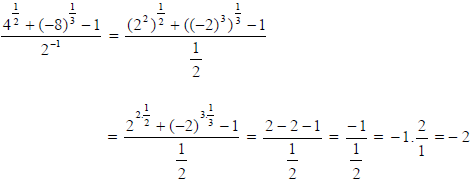 4.



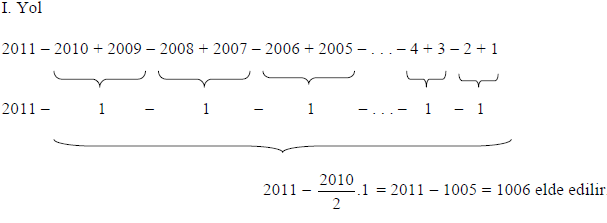 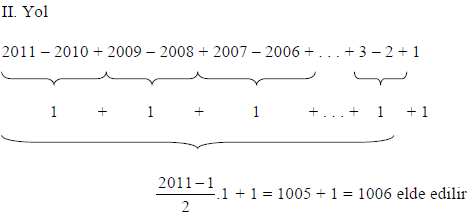 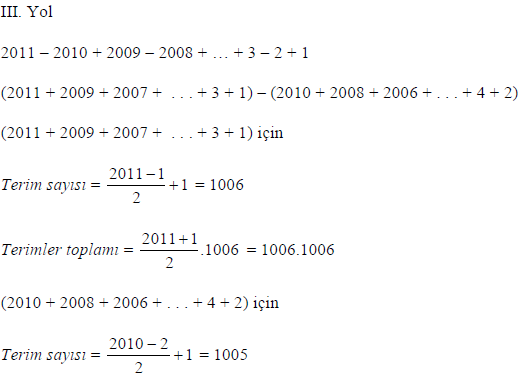 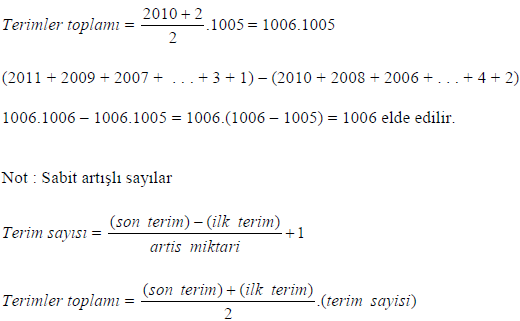 5.
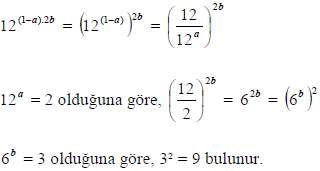 6.

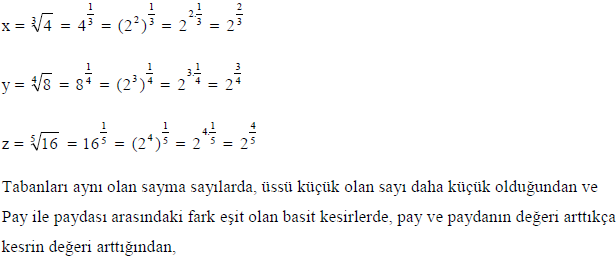 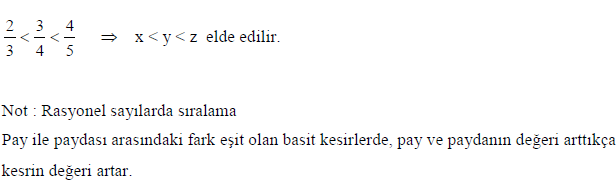 7.
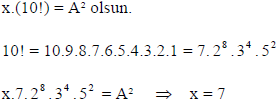 8.
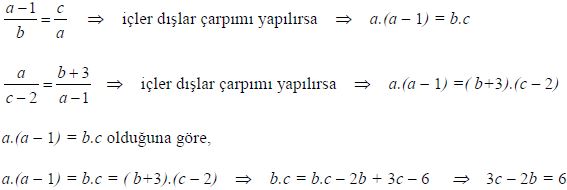 9.
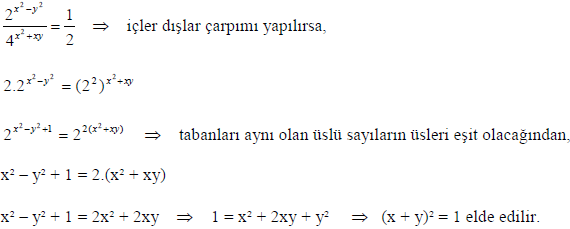 10.
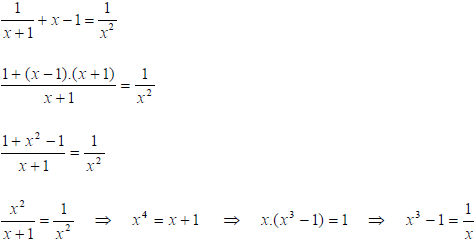 11.

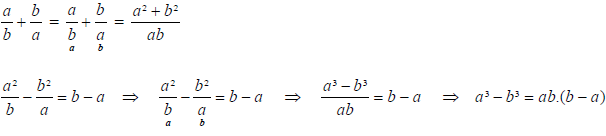 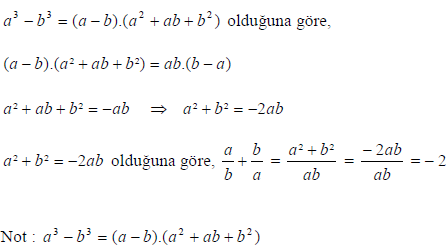 12.
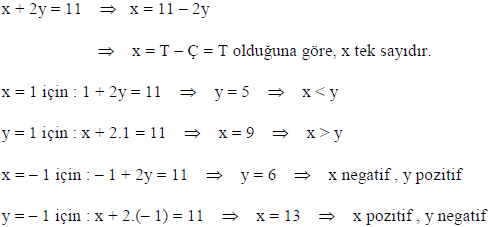 13.

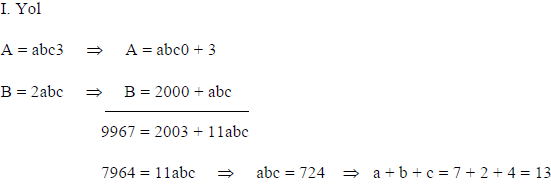 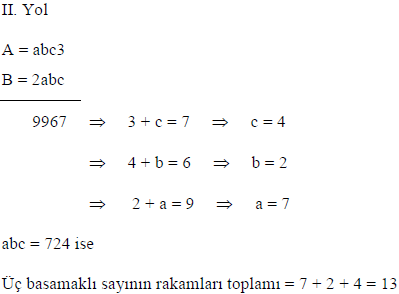 14.


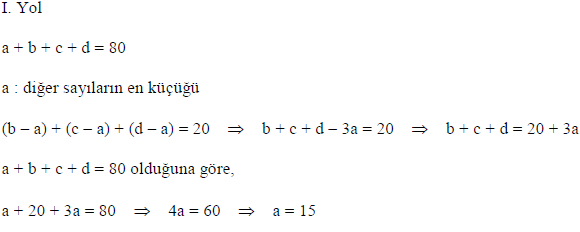 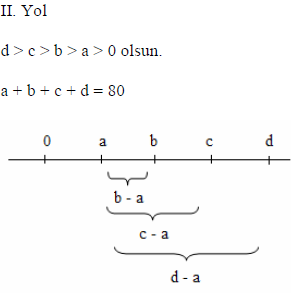 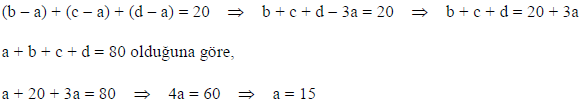 15.

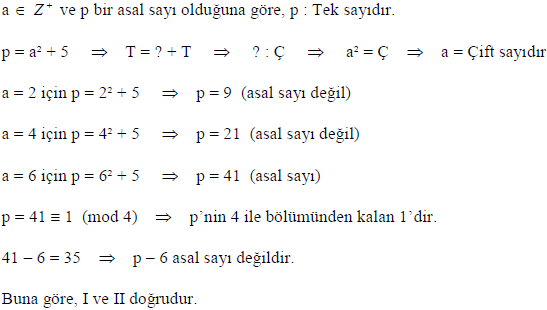 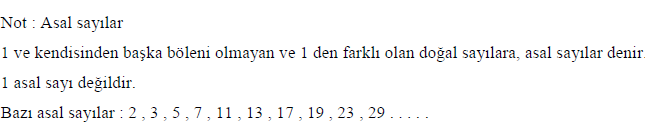 16.



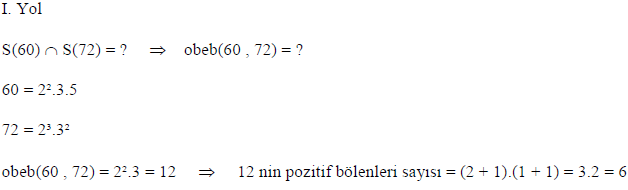 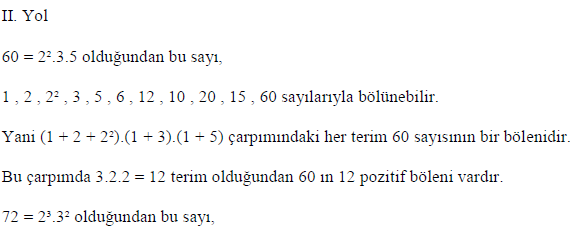 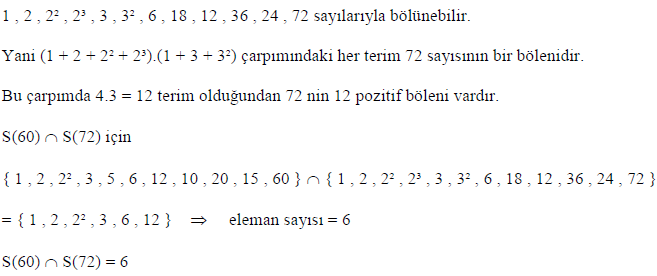 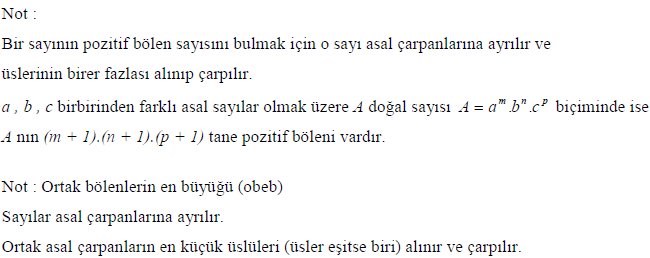 17.

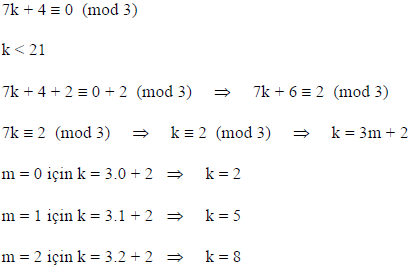 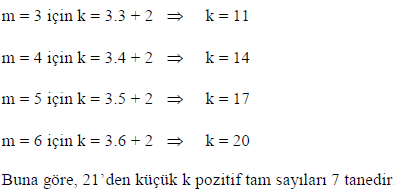 18.
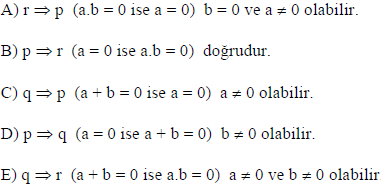 19.
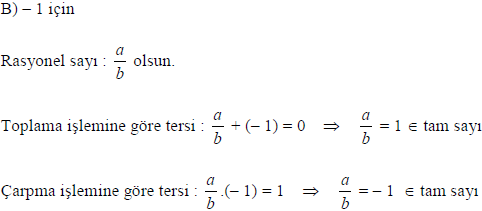 20.


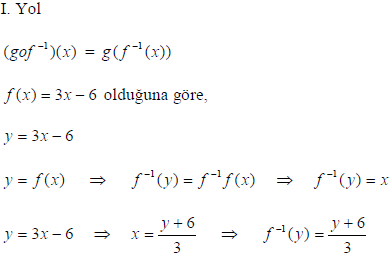 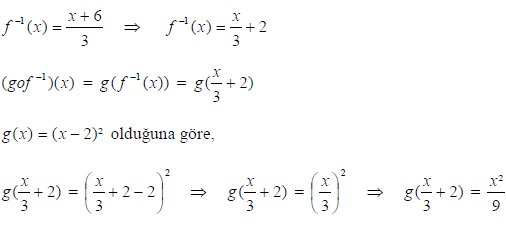 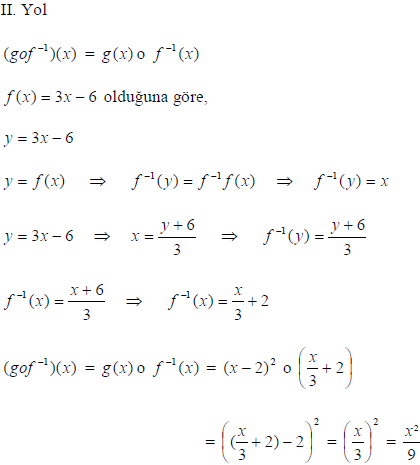 21.

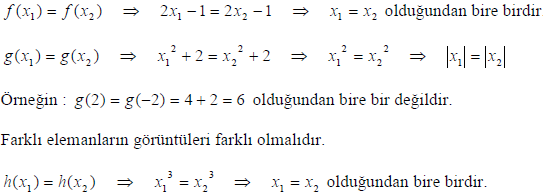 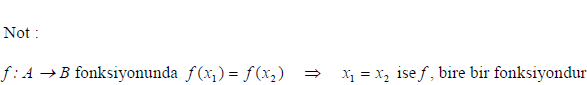 22.

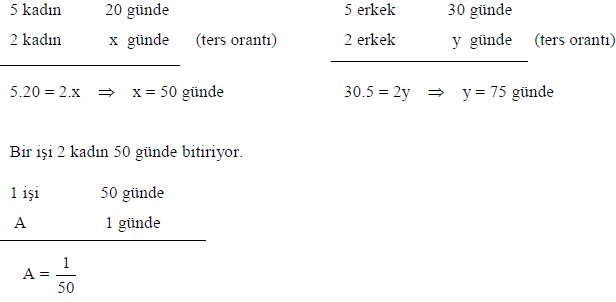 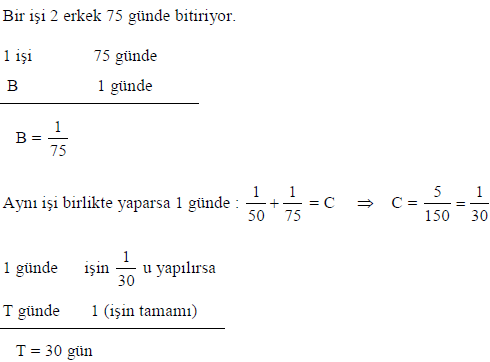 23.
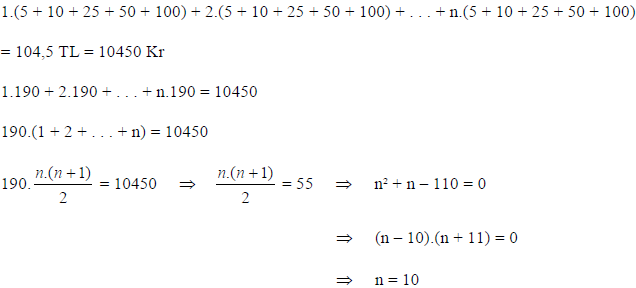 24.
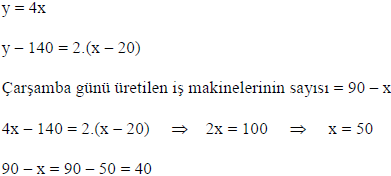 25.
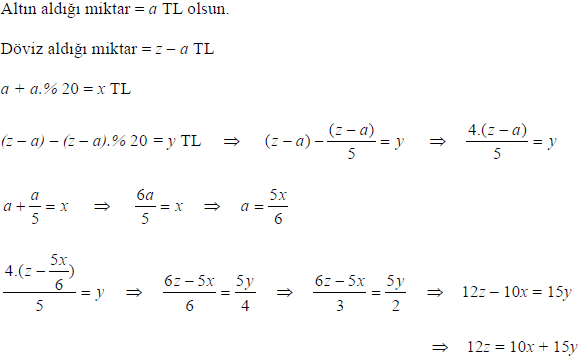 26.
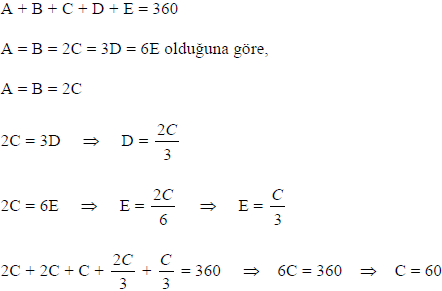 27.


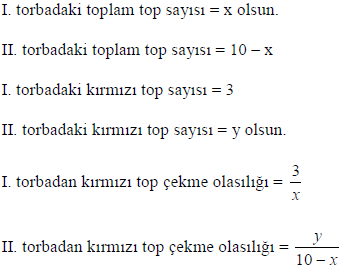 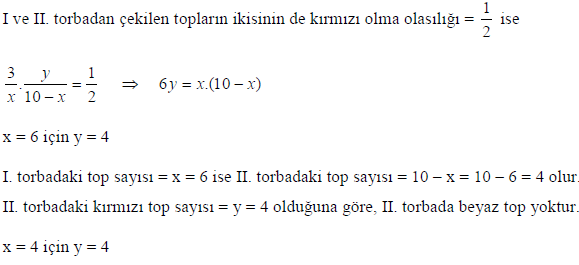 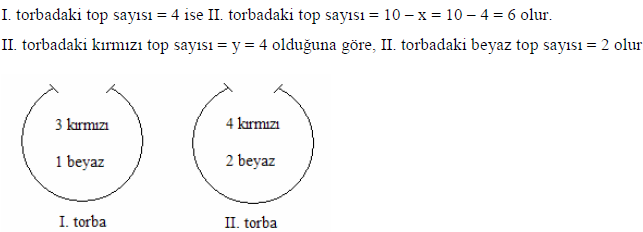 28.
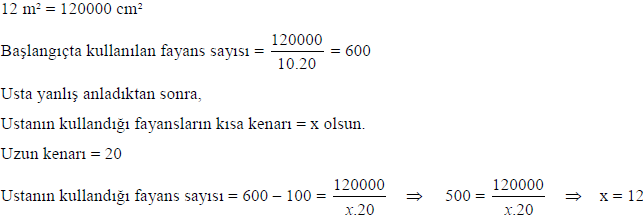 29.

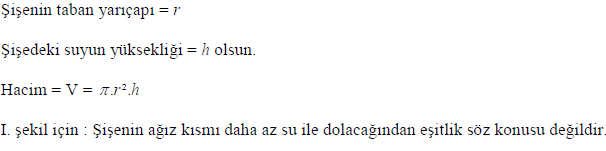 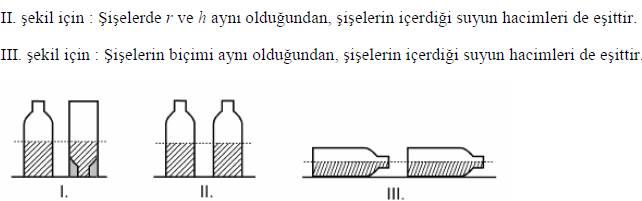 30.
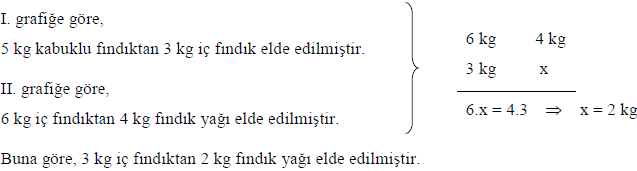 31.

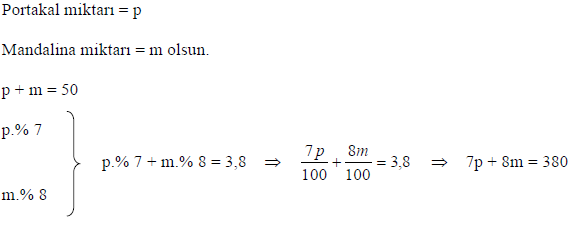 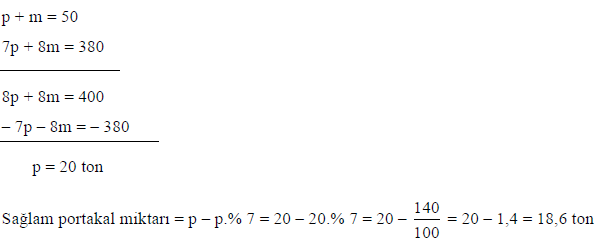 32.
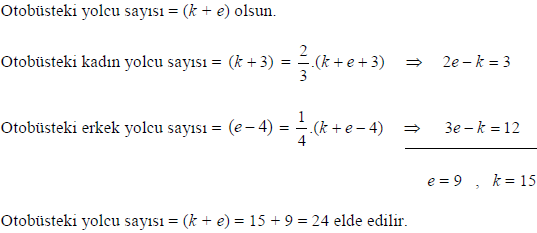 33.
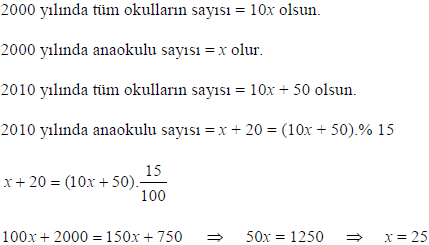 34.

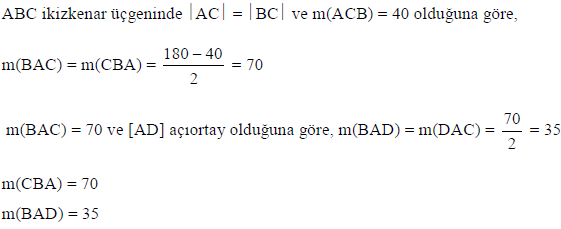 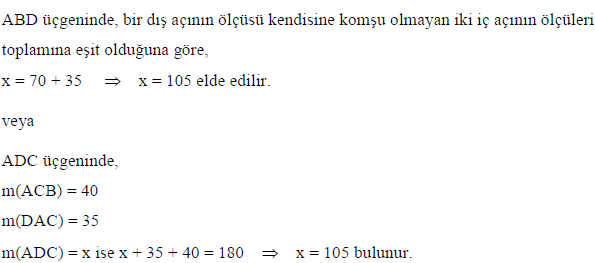 35.

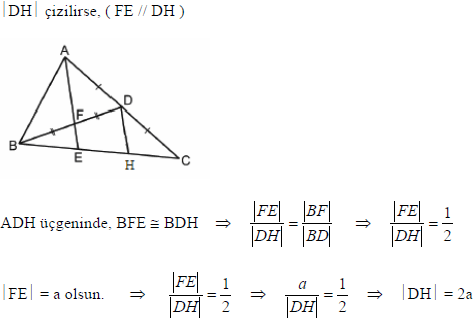 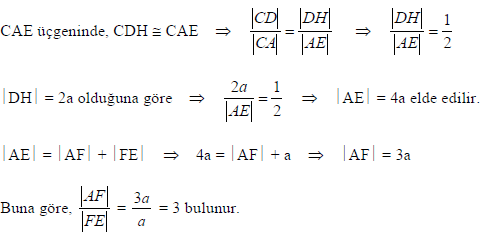 36.
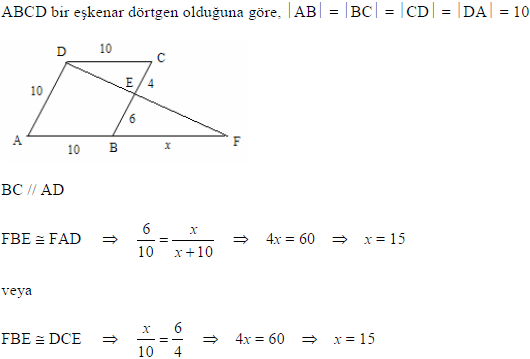 37.






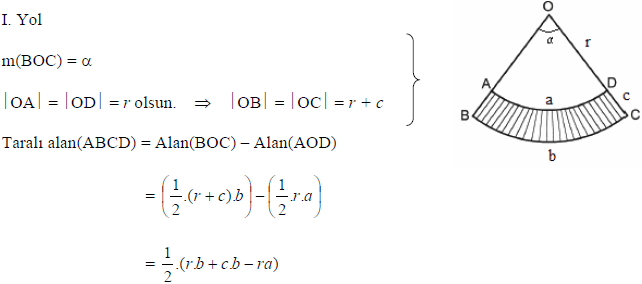 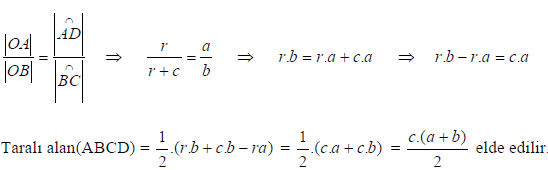 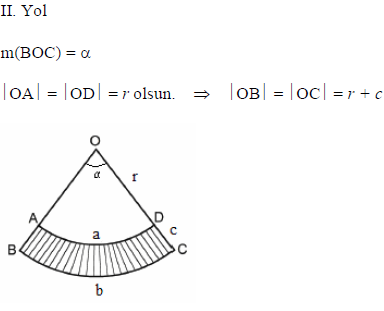 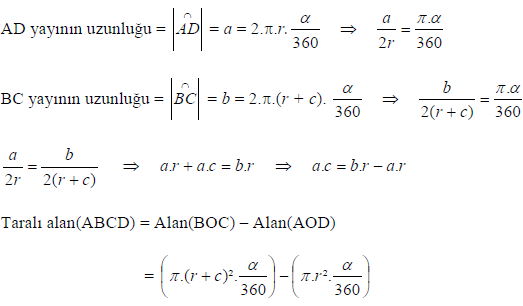 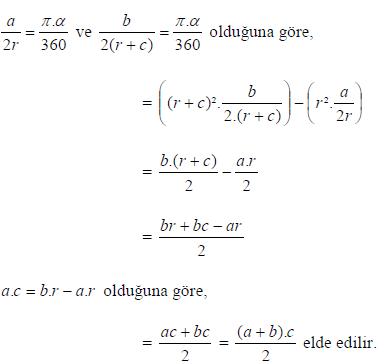 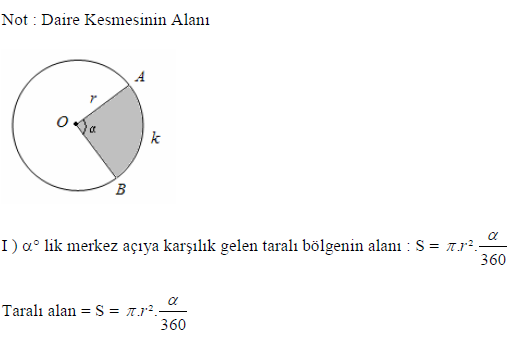 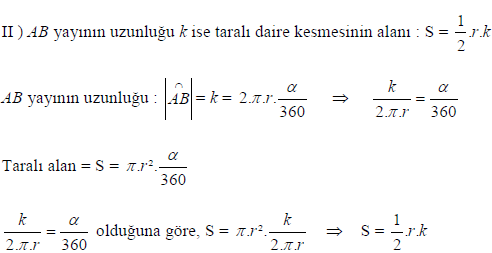 38.



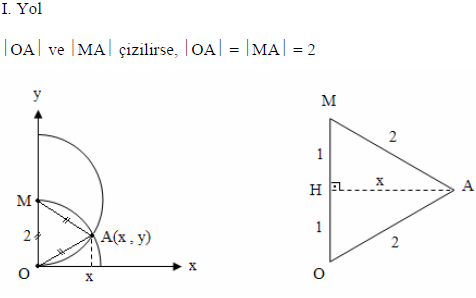 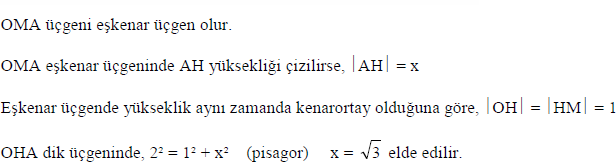 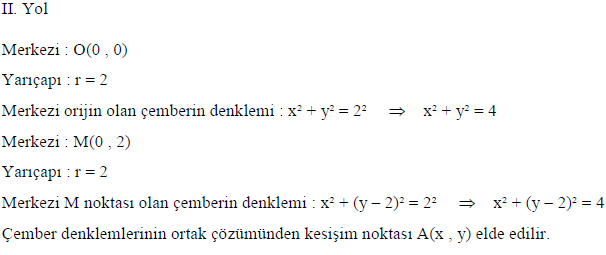 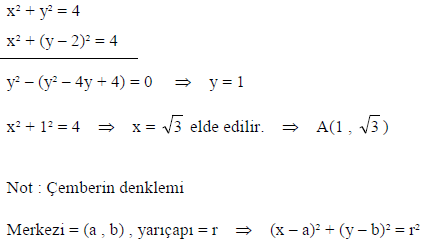 39.

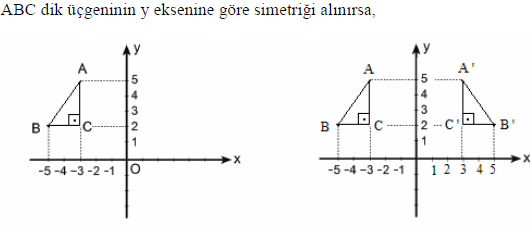 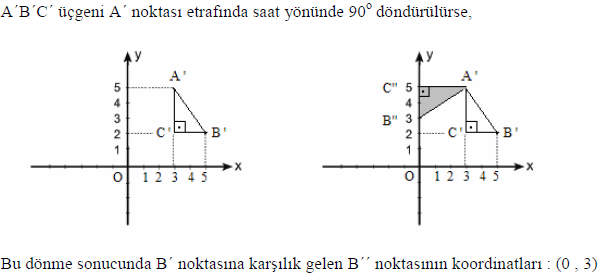 40.

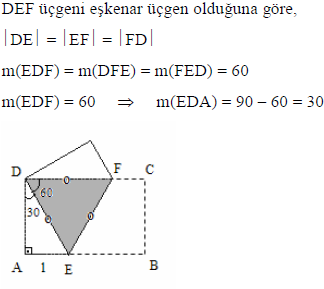 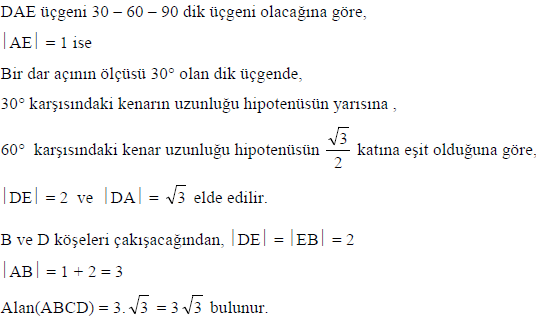 